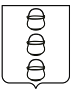 ГЛАВА
ГОРОДСКОГО ОКРУГА КОТЕЛЬНИКИ
МОСКОВСКОЙ ОБЛАСТИПОСТАНОВЛЕНИЕ30.10.2023  №  1161 – ПГг. КотельникиО внесении изменений в постановление главы городского округа Котельники Московской области от 28.10.2022 № 1147-ПГ «Об утверждении муниципальной программы «Управление имуществом и муниципальными финансами»Руководствуясь статьей 179 Бюджетного кодекса Российской Федерации, Федеральным законом от 06.10.2003 № 131-ФЗ «Об общих принципах организации местного самоуправления в Российской Федерации» и постановлением главы городского округа Котельники Московской области от 24.12.2021 № 1351-ПГ                «Об утверждении Порядка разработки и реализации муниципальных программ городского округа Котельники Московской области», постановляю: 1. Внести изменения в муниципальную программу городского округа Котельники «Управление имуществом и муниципальными финансами», утвержденную постановлением главы городского округа Котельники Московской области от 28.10.2022 № 1147-ПГ «Об утверждении муниципальной программы «Управление имуществом и муниципальными финансами» (с изменениями, внесенными в постановление главы городского округа Котельники Московской области от 20.02.2023 № 164-ПГ, от 25.04.2023 № 451-ПГ, от 31.08.2023                            № 906-ПГ, от 19.10.2023 № 1102-ПГ), изложив её в новой редакции (приложение).2. Настоящее постановление вступает в силу с 01.01.2024 года                                          и применяется к правоотношениям, возникающим в связи с составлением, рассмотрением, утверждением и исполнением бюджета городского округа Котельники Московской области, начиная с бюджета городского округа Котельники Московской области на 2024 год и на плановый период 2025 и 2026 годов.3. Отделу информационного обеспечения управления внутренней политики муниципальному казенному учреждению «Развитие Котельники» обеспечить официальное опубликование настоящего постановления на интернет - портале городского округа Котельники Московской области в сети «Интернет».4. Ответственным за исполнение настоящего постановления назначить начальника управления экономического развития администрации городского округа Котельники Московской области Никитину О.В.5. Контроль за выполнением настоящего постановления оставляю за собой.Глава городского округаКотельники Московской области						    С.А. ЖигалкинПриложение к постановлению главы городского округаКотельники Московской областиот 30.10.2023  № 1161 – ПГПАСПОРТ муниципальной программы «Управление имуществом и муниципальными финансами»1) паспорт муниципальной программы по форме:3) Целевые показатели муниципальной программы Московской области«Управление имуществом и муниципальными финансами»4) Методика расчета значений целевых показателей муниципальной программы Московской области«Управление имуществом и муниципальными финансами»5) Перечень мероприятий подпрограммы:Подпрограмма 1 «Эффективное управление имущественным комплексом»Подпрограмма 3 «Управление муниципальным долгом»Подпрограмма 5 «Обеспечивающая подпрограмма»Координатор муниципальной программыГлава городского округа Котельники Московской области С.А. ЖигалкинГлава городского округа Котельники Московской области С.А. ЖигалкинГлава городского округа Котельники Московской области С.А. ЖигалкинГлава городского округа Котельники Московской области С.А. ЖигалкинГлава городского округа Котельники Московской области С.А. ЖигалкинГлава городского округа Котельники Московской области С.А. ЖигалкинМуниципальный заказчик программыАдминистрация городского округа Котельники Московской областиАдминистрация городского округа Котельники Московской областиАдминистрация городского округа Котельники Московской областиАдминистрация городского округа Котельники Московской областиАдминистрация городского округа Котельники Московской областиАдминистрация городского округа Котельники Московской областиЦели муниципальной программыПовышение эффективности управления и распоряжения имуществом, находящемся в распоряжении органов местного самоуправления на территории Московской областиПовышение эффективности управления и распоряжения имуществом, находящемся в распоряжении органов местного самоуправления на территории Московской областиПовышение эффективности управления и распоряжения имуществом, находящемся в распоряжении органов местного самоуправления на территории Московской областиПовышение эффективности управления и распоряжения имуществом, находящемся в распоряжении органов местного самоуправления на территории Московской областиПовышение эффективности управления и распоряжения имуществом, находящемся в распоряжении органов местного самоуправления на территории Московской областиПовышение эффективности управления и распоряжения имуществом, находящемся в распоряжении органов местного самоуправления на территории Московской областиПеречень подпрограммПодпрограмма 1 «Эффективное управление имущественным комплексом»Подпрограмма 3 «Управление муниципальным долгом»Подпрограмма 5 «Обеспечивающая подпрограмма»Подпрограмма 1 «Эффективное управление имущественным комплексом»Подпрограмма 3 «Управление муниципальным долгом»Подпрограмма 5 «Обеспечивающая подпрограмма»Подпрограмма 1 «Эффективное управление имущественным комплексом»Подпрограмма 3 «Управление муниципальным долгом»Подпрограмма 5 «Обеспечивающая подпрограмма»Подпрограмма 1 «Эффективное управление имущественным комплексом»Подпрограмма 3 «Управление муниципальным долгом»Подпрограмма 5 «Обеспечивающая подпрограмма»Подпрограмма 1 «Эффективное управление имущественным комплексом»Подпрограмма 3 «Управление муниципальным долгом»Подпрограмма 5 «Обеспечивающая подпрограмма»Подпрограмма 1 «Эффективное управление имущественным комплексом»Подпрограмма 3 «Управление муниципальным долгом»Подпрограмма 5 «Обеспечивающая подпрограмма»Краткая характеристика подпрограмм Повышение эффективности управления и распоряжения имуществом, находящемся в распоряжении органов местного самоуправления на территории Московской областиПовышение эффективности управления и распоряжения имуществом, находящемся в распоряжении органов местного самоуправления на территории Московской областиПовышение эффективности управления и распоряжения имуществом, находящемся в распоряжении органов местного самоуправления на территории Московской областиПовышение эффективности управления и распоряжения имуществом, находящемся в распоряжении органов местного самоуправления на территории Московской областиПовышение эффективности управления и распоряжения имуществом, находящемся в распоряжении органов местного самоуправления на территории Московской областиПовышение эффективности управления и распоряжения имуществом, находящемся в распоряжении органов местного самоуправления на территории Московской областиИсточники финансирования муниципальной программы, в том числе по годам реализации программы (тыс. руб.):Всего2023 год2024 год2025 год2026 год2027 годСредства бюджета Московской области6743,001031,001904,001904,001904,000Средства федерального бюджета000000Средства бюджетов городского округа Котельники1372341,26339238,82344367,48344367,48344367,480Внебюджетные средства000000Всего, в том числе по годам:1379084,26340269,82346271,48346271,48346271,480№ п/пНаименование целевых показателейТип показателя Единица измерения 
(по ОКЕИ)Базовое значение *Планируемое значение по годам реализации программыПланируемое значение по годам реализации программыПланируемое значение по годам реализации программыПланируемое значение по годам реализации программыПланируемое значение по годам реализации программыОтветственный за достижение показателяНомер подпрограммы, мероприятий, оказывающих влияние на достижение показателя
(Y.ХХ.ZZ)№ п/пНаименование целевых показателейТип показателя Единица измерения 
(по ОКЕИ)Базовое значение *2023 год2024 год 2025 год 2026 год2027 годОтветственный за достижение показателяНомер подпрограммы, мероприятий, оказывающих влияние на достижение показателя
(Y.ХХ.ZZ)123456789101112Наименование цели «Повышение эффективности управления и распоряжения имуществом, находящемся в распоряжении органов местного самоуправления на территории Московской области»Наименование цели «Повышение эффективности управления и распоряжения имуществом, находящемся в распоряжении органов местного самоуправления на территории Московской области»Наименование цели «Повышение эффективности управления и распоряжения имуществом, находящемся в распоряжении органов местного самоуправления на территории Московской области»Наименование цели «Повышение эффективности управления и распоряжения имуществом, находящемся в распоряжении органов местного самоуправления на территории Московской области»Наименование цели «Повышение эффективности управления и распоряжения имуществом, находящемся в распоряжении органов местного самоуправления на территории Московской области»Наименование цели «Повышение эффективности управления и распоряжения имуществом, находящемся в распоряжении органов местного самоуправления на территории Московской области»Наименование цели «Повышение эффективности управления и распоряжения имуществом, находящемся в распоряжении органов местного самоуправления на территории Московской области»Наименование цели «Повышение эффективности управления и распоряжения имуществом, находящемся в распоряжении органов местного самоуправления на территории Московской области»Наименование цели «Повышение эффективности управления и распоряжения имуществом, находящемся в распоряжении органов местного самоуправления на территории Московской области»Наименование цели «Повышение эффективности управления и распоряжения имуществом, находящемся в распоряжении органов местного самоуправления на территории Московской области»Наименование цели «Повышение эффективности управления и распоряжения имуществом, находящемся в распоряжении органов местного самоуправления на территории Московской области»Наименование цели «Повышение эффективности управления и распоряжения имуществом, находящемся в распоряжении органов местного самоуправления на территории Московской области»1.1.Целевой показатель 1 «Эффективность работы по взысканию задолженности по арендной плате за земельные участки, государственная собственность на которые не разграничена»Приоритетный целевой показательРейтинг-45Закон МО 10.12.2020 № 270/2020-ОЗ%1001001001001001001.03.01.1.2.Целевой показатель 2 «Эффективность работы по взысканию задолженности по арендной плате за муниципальное имущество и землю»Приоритетный целевой показательРейтинг-45Закон МО 10.12.2020 № 270/2020-ОЗ%1001001001001001001.02.01.1.02.02.1.02.03.1.3.Целевой показатель 3 «Поступления доходов в бюджет муниципального образования от распоряжения земельными участками, государственная собственность на которые не разграничена»Приоритетный целевой показательРейтинг-45Закон МО 10.12.2020 № 270/2020-ОЗ%1001001001001001001.03.01.1.4.Целевой показатель 4 «Поступления доходов в бюджет муниципального образования от распоряжения муниципальным имуществом и землей»Приоритетный целевой показательРейтинг-45Закон МО 10.12.2020 № 270/2020-ОЗ%1001001001001001001.02.01.1.02.02.1.02.03.1.5Целевой показатель 5 «Предоставление земельных участков многодетным семьям»Приоритетный целевой показательЗакон МО 01.06.2011 № 73/2011-ОЗ%1001001001001001001.02.01.1.02.02.1.02.03.1.6.Целевой показатель 6 «Проверка использования земель»Приоритетный целевой показательФедеральный закон от 31.07.2020 
№ 248-ФЗ%1001001001001001001.04.01.1.7.Целевой показатель 7 «Доля незарегистрированных объектов недвижимого имущества, вовлеченных в налоговый оборот по результатам МЗК»Приоритетный целевой показательРейтинг-45Распоряжение 65-р от 26.12.2017%9090909090901.02.03.1.04.01.1.8.Целевой показатель 8 «Прирост земельного налога»Приоритетный целевой показательУказ Президента РФ от 28.04.2008 № 607%1001001001001001001.04.01.1.9.Целевой показатель 9 «Доля проведенных аукционов на право заключения договоров аренды земельных участков для субъектов малого и среднего предпринимательства к общему количеству таких торгов»Приоритетный целевой показатель%2020202020201.02.01.1.03.01.1.04.01.1.10Целевой показатель 10 «Эффективность работы по расторжению договоров аренды земельных участков и размещению на Инвестиционном портале Московской области»Приоритетный целевой показательЗакон МО 10.12.2020 № 270/2020-ОЗ%1001001001001001001.02.01.1.02.03.1.03.01.п/пНаименование показателяЕд. изм.Порядок расчетаИсточник данныхПериод представления отчетности 1234562Подпрограмма 1 «Эффективное управление имущественным комплексом»Подпрограмма 1 «Эффективное управление имущественным комплексом»Подпрограмма 1 «Эффективное управление имущественным комплексом»Подпрограмма 1 «Эффективное управление имущественным комплексом»Подпрограмма 1 «Эффективное управление имущественным комплексом»1.1.Эффективность работы по взысканию задолженности по арендной плате за земельные участки, государственная собственность на которые не разграничена%Основной целью показателя является максимальное снижение задолженности по арендной плате за земельные участки, государственная собственность на которые не разграничена, а также 100% принятие мер для снижения задолженности.  Оценка проведения муниципальным образованием Московской области мероприятий по снижению задолженности рассчитывается по формуле:СЗ = Пир + Д, гдеСЗ – % исполнения показателя «Эффективность работы по взысканию задолженности по арендной плате за земельные участки, государственная собственность на которые не разграничена». Первое место присваивается муниципальному образованию с наибольшим значением Пир - % принятых мер, который рассчитывается по формуле:, гдеПир1 – сумма задолженности, в отношении которой по состоянию на 01 число месяца, предшествующего отчетной дате, приняты следующие меры по взысканию:- направлена досудебная претензия.К1 – понижающий коэффициент 0,1.Пир2 – сумма задолженности, в отношении которой по состоянию на 01 число месяца, предшествующего отчетной дате, приняты следующие меры по взысканию:- подано исковое заявление о взыскании задолженности; - исковое заявление о взыскании задолженности находится на рассмотрении в суде.К2 – понижающий коэффициент 0,5.Пир3 – сумма задолженности, в отношении которой по состоянию на 01 число месяца, предшествующего отчетной дате, приняты следующие меры по взысканию:- судебное решение (определение об утверждении мирового соглашения) вступило в законную силу;- исполнительный лист направлен в Федеральную службу судебных приставов;- ведется исполнительное производство;- исполнительное производство окончено ввиду невозможности взыскания; - рассматривается дело о несостоятельности (банкротстве).Сведения о принятых мерах по взысканию задолженности необходимо указывать с учетом оплаты по состоянию на 01 число месяца, предшествующего отчетной дате. Так, если должник оплатил часть задолженности, то в принятых мерах отображается только неоплаченная часть. Если в отчетный период принято несколько из перечисленных мер по взысканию задолженности в отношении одного договора аренды, в принятых мерах сумма долга по такому договору учитывается только один раз.В мерах по взысканию задолженности не должны учитываться суммы исковых требований о досрочном внесении арендатором арендной платы согласно п. 5 ст. 614 ГК РФ, поскольку досрочное взыскание арендных платежей является предоплатой (будущим платежом) и оснований для включения органом местного самоуправления данной суммы в мероприятия по взысканию задолженности нет.Д - % роста/снижения задолженности, который рассчитывается по формуле:, гдеЗод – общая сумма задолженности по состоянию на 01 число месяца, предшествующего отчетной дате.Знг – общая сумма задолженности по состоянию на 01 число отчетного года.Муниципальным образованиям, общая сумма задолженности которых по состоянию на 01 число месяца, предшествующего отчетной дате, равна 0, присваивается первое место по значению и динамике составляющей показателя.При расчете необходимо указывать консолидированное значение 
по муниципальному образованию в отношении задолженности, образовавшейся по арендной плате за земельные участки, находящиеся в муниципальной собственности и муниципальное имущество, а также за земельные участки, государственная собственность на которые не разграничена.Система ГАС «Управление»Ежемесячно1.2.Эффективность работы по взысканию задолженности по арендной плате за муниципальное имущество и землю%Основной целью показателя является максимальное снижение задолженности по арендной плате за муниципальное имущество и землю, а также 100% принятие мер для снижения задолженности.  При расчете необходимо указывать консолидированное значение по муниципальному образованию в отношении задолженности, образовавшейся по арендной плате за земельные участки, находящиеся в муниципальной собственности и муниципальное имущество. Оценка проведения муниципальным образованием Московской области мероприятий по снижению задолженности рассчитывается по формуле:СЗ = Пир + Д, гдеСЗ – % исполнения показателя «Эффективность работы по взысканию задолженности по арендной плате за муниципальное имущество и землю». Первое место присваивается муниципальному образованию с наибольшим значением Пир - % принятых мер, который рассчитывается по формуле:, гдеПир1 – сумма задолженности, в отношении которой по состоянию на 01 число месяца, предшествующего отчетной дате, приняты следующие меры по взысканию:- направлена досудебная претензия.К1 – понижающий коэффициент 0,1.Пир2 – сумма задолженности, в отношении которой по состоянию на 01 число месяца, предшествующего отчетной дате, приняты следующие меры по взысканию:- подано исковое заявление о взыскании задолженности; - исковое заявление о взыскании задолженности находится на рассмотрении в суде.К2 – понижающий коэффициент 0,5.Пир3 – сумма задолженности, в отношении которой по состоянию на 01 число месяца, предшествующего отчетной дате, приняты следующие меры по взысканию:- судебное решение (определение об утверждении мирового соглашения) вступило в законную силу;- исполнительный лист направлен в Федеральную службу судебных приставов;- ведется исполнительное производство;- исполнительное производство окончено ввиду невозможности взыскания; - рассматривается дело о несостоятельности (банкротстве).Сведения о принятых мерах по взысканию задолженности необходимо указывать с учетом оплаты по состоянию на 01 число месяца, предшествующего отчетной дате. Так, если должник оплатил часть задолженности, то в принятых мерах отображается только неоплаченная часть. Если в отчетный период принято несколько из перечисленных мер по взысканию задолженности в отношении одного договора аренды, в принятых мерах сумма долга по такому договору учитывается только один раз.В мерах по взысканию задолженности не должны учитываться суммы исковых требований о досрочном внесении арендатором арендной платы согласно п. 5 ст. 614 ГК РФ, поскольку досрочное взыскание арендных платежей является предоплатой (будущим платежом) и оснований для включения органом местного самоуправления данной суммы в мероприятия по взысканию задолженности нет.Д - % роста/снижения задолженности, который рассчитывается по формуле:, гдеЗод – общая сумма задолженности по состоянию на 01 число месяца, предшествующего отчетной дате.Знг – общая сумма задолженности по состоянию на 01 число отчетного года.Муниципальным образованиям, общая сумма задолженности которых по состоянию на 01 число месяца, предшествующего отчетной дате, равна 0, присваивается первое место по значению и динамике составляющей показателя.При расчете необходимо указывать консолидированное значение 
по муниципальному образованию в отношении задолженности, образовавшейся по арендной плате за земельные участки, находящиеся в муниципальной собственности и муниципальное имущество, а также за земельные участки, государственная собственность на которые не разграничена.Система ГАС «Управление»Ежемесячно1.3.Поступления доходов в бюджет муниципального образования от распоряжения земельными участками, государственная собственность на которые не разграничена%Показатель отражает работу органов местного самоуправления, в части собираемости средств в бюджет муниципального образования от распоряжения земельными участками, государственная собственность на которые не разграничена. При расчете учитываются следующие источники доходов:– доходы, получаемые в виде арендной платы за земельные участки, государственная собственность на которые не разграничена, а также средства от продажи права на заключение договоров аренды, указанных земельных участков;– доходы от продажи земельных участков, государственная собственность на которые не разграничена;– плата за увеличение площади земельных участков, находящихся в частной собственности, в результате перераспределения таких земельных участков и земель (или) земельных участков, находящихся в государственной собственности.Расчет показателя осуществляется по следующей формуле:, где Д – % исполнения показателя «Поступления доходов в бюджет муниципального образования от распоряжения земельными участками, государственная собственность на которые не разграничена». Дп – прогнозный объем поступлений доходов в бюджет муниципального образования от распоряжения земельными участками, государственная собственность на которые не разграничена (согласно бюджету муниципального образования, утвержденному решением Совета депутатов муниципального образования на отчетный год с учетом поступлений от реализации земельных участков на торгах, исходя из данных ГКУ МО «Региональный центр торгов»).Дф – фактические поступления доходов в бюджет муниципального образования от распоряжения земельными участками, государственная собственность на которые не разграничена, по состоянию на последнее число отчетного периода.Плановое значение показателя: 1 квартал – 25%;                                                   2 квартал – 50%;                                                   3 квартал – 75%;                                                   4 квартал – 100% (год).Система ГАС «Управление»; Данные из отчетов ГКУ МО «Региональный центр торгов»; Утвержденные бюджеты органов местного самоуправления Московской областиЕжемесячно1.4.Поступления доходов в бюджет муниципального образования от распоряжения муниципальным имуществом и землей%Показатель «Поступления доходов в бюджет муниципального образования от распоряжения муниципальным имуществом и землей» отражает работу органов местного самоуправления, в части собираемости средств в бюджет муниципального образования от распоряжения муниципальным имуществом и землей. При расчете учитываются следующие источники доходов:– доходы, получаемые в виде арендной платы за муниципальное имущество и землю;– доходы от продажи муниципального имущества и земли;– плата за увеличение площади земельных участков, находящихся в частной собственности, в результате перераспределения таких земельных участков и земель (или) земельных участков, находящихся в муниципальной собственности.Расчет показателя осуществляется по следующей формуле:, где Д – % исполнения показателя «Поступления доходов в бюджет муниципального образования от распоряжения муниципальным имуществом и землей». Дп – прогнозный объем поступлений доходов в бюджет муниципального образования от распоряжения муниципальным имуществом и землей (согласно бюджету муниципального образования, утвержденному решением Совета депутатов муниципального образования на отчетный год с учетом поступлений от реализации земельных участков на торгах, исходя из данных ГКУ МО «Региональный центр торгов»).Дф – фактические поступления доходов в бюджет муниципального образования от распоряжения муниципальным имуществом и землей, по состоянию на последнее число отчетного периода.Плановое значение показателя: 1 квартал – 25%;                                                    2 квартал – 50%;                                                    3 квартал – 75%;                                                    4 квартал – 100% (год).Система ГАС «Управление»; Данные из отчетов ГКУ МО «Региональный центр торгов»; Утвержденные бюджеты органов местного самоуправления Московской областиЕжемесячно1.5.Предоставление земельных участков многодетным семьям%Показатель отражает работу органов местного самоуправления, проводимую в рамках реализации Закона Московской области от 01.06.2011 № 73/2011-03 «О бесплатном предоставлении земельных участков многодетным семьям в Московской области» (далее - Закон).Органы местного самоуправления должны проводить системную работу по предоставлению земельных участков многодетным семьям, состоящим на учете многодетных семей, признанных нуждающимися в обеспечении земельными участками. Основной целью показателя является 100% предоставление земель такой льготной категории граждан как многодетные семьи.Показатель рассчитывается по следующей формуле:, гдеМС – % исполнения показателя «Предоставление земельных участков многодетным семьям».Кпр – количество предоставленных земельных участков многодетным семьям, по состоянию на отчетную дату.Указывается количество земельных участков, предоставленных многодетным семьям за период с момента реализации Закона по отчетную дату. Под количеством предоставленных земельных участков следует понимать количество земельных участков, на которые в соответствии с действующим законодательством зарегистрировано право долевой собственности членов многодетной семьи. Кс - количество многодетных семей, состоящих на учете многодетных семей, признанных нуждающимися в обеспечении землей.Указывается количество многодетных семей, поставленных на учет многодетных семей, признанных нуждающимися в обеспечении земельными участками в соответствии с требованиями Закона с момента реализации Закона по отчетную дату.Плановое значение показателя – 100%.Система ГАС «Управление»Ежемесячно1.6.Проверка использования земель%Показатель отражает работу органов местного самоуправления в части контроля за использованием земель с использованием автоматизированных систем.Основной задачей является выполнение органом местного самоуправления плана по осмотрам и проверкам, а также повышение эффективности мероприятий муниципального земельного контроля (далее – МЗК), выражаемой в проценте принятых мер в отношении нарушителей. Цель - максимальное вовлечение в оборот земель.         Исполнение показателя вычисляется, исходя из выполнения плана по:- выездным обследованиям земель;- перерасчету земельного налога на земельные участки;- устранению самовольного занятия на земельных участках.Расчет показателя «Проверка использования земель» осуществляется по следующей формуле:, гдеПз – показатель «Проверка использования земель» (%); ВО – процентное исполнение показателя по выездным обследованиям земель;Н – процентное исполнение показателя по перерасчету земельного налога на земельные участки;СЗ – процентное исполнение показателя по устранению самовольного занятия на земельных участках;Кинц  – коэффициента инцидента.0,2, и 0,4 – веса, присвоенные значениям, исходя из значимости осуществления тех или иных мероприятий (значения весов могут изменяться в зависимости от приоритетности мероприятий).Расчет процентного исполнения показателя по выездным обследованиям земель (ВО) осуществляется по следующей формуле:, гдеВО – процентное исполнение показателя по выездным обследованиям земель;ВО (факт) – количество земельных участков, в отношении которых проведены выездные обследования;ВО (план) – количество земельных участков, подлежащих выездным обследованиям.Расчет процентного исполнения показателя по перерасчету земельного налога на земельные участки (Н) осуществляется по следующей формуле:, гдеН – процентное исполнение показателя по перерасчету земельного налога на земельные участки;Н (уфнс) – количество земельных участков, по которым осуществлен расчет земельного налога по ставке 1,5%;Н (осн) – количество обследованных в 2022 году земельных участков, по которым имеются основания для расчета земельного налога по ставке 1,5%.Расчет процентного исполнения показателя по устранению самовольного занятия на земельных участках (СЗ) осуществляется по следующей формуле:, гдеСЗ – процентное исполнение показателя по перерасчету земельного налога на земельные участки;СЗ (устр) – количество земельных участков, на которых устранено самовольное занятие;СЗ (факт) – количество земельных участков с фактами самовольного занятия, выявленных в 2022 году.Расчет коэффициента инцидента (Кинц) осуществляется следующим образом: Кинц равен значению от 0,1 до 1 и зависит от доли материалов МЗК, составленных некорректно, от общего количества мероприятий МЗК (ДМнар).ДМнар = (Мнар/(ЗУ(факт))*100, где:Мнар – количество выявленных Минмособлимуществом некорректно составленных материалов МЗК.ЗУфакт – количество земельных участков, осмотренных в отчетном периоде.Кинц = 0,1 если  ДМнар = 1,8% и болееКинц = 0,2, если ДМнар = 1,6-1,79% Кинц = 0,3, если ДМнар = 1,4-1,59%Кинц = 0,4, если ДМнар = 1,2-1,39%Кинц = 0,5, если ДМнар = 1-1,19% Кинц = 0,6, если ДМнар = 0,8-0,99%Кинц = 0,7, если ДМнар = 0,6-0,79% Кинц = 0,8, если ДМнар = 0,4-0,59%Кинц = 0,9, если ДМнар = 0,2-0,39%Кинц = 1, если    ДМнар = до 0,19%Система ГАС «Управление», ЕГИС ОКНДЕжемесячно/ежедневно1.7.Доля незарегистрированных объектов недвижимого имущества, вовлеченных в налоговый оборот по результатам МЗК%Расчет исполнения плана по постановке на кадастровый учет объектов недвижимого имущества по результатам МЗК (Пi3), осуществляется по следующей формуле:гдеКп – количество объектов недвижимого имущества, поставленных на кадастровый учет на земельных участках из Реестра, нарастающим итогом с начала года.С – количество направленных и принятых на рассмотрение актов осмотров МЗК в комиссию по самовольным строениям и по которым принято решение Минмособлимуществом о пересчете кадастровой стоимости земельного участка с учетом стоимости не зарегистрированного объекта недвижимости Рвно – реестр земельных участков, на которых выявлены не зарегистрированные объекты недвижимости (земельные участки, оставшиеся в реестре по результатам осмотров муниципального земельного контроля и рабочими группами по ВНО).Плановое значение – 5% январь – март;40% январь – июнь;70% январь – сентябрь;90% январь – декабрь.Минмособлимущество, данные, внесенные ОМС в ГАС «Управление»Ежеквартально1.8.Прирост земельного налога%Основной целью показателя является максимальное поступление начисленного земельного налога в бюджет органа местного самоуправления. Расчет показателя осуществляется по следующей формуле:, гдеПзн – Процент собираемости земельного налога. Гп – годовое плановое значение показателя, установленное органу местного самоуправления по земельному налогу.Фп – общая сумма денежных средств, поступивших в бюджет муниципального образования по земельному налогу за отчетный период (квартал, год).Показатель не устанавливается для муниципальных образований, на территории которых отсутствуют земли, признанные объектами налогообложения.Плановое значение показателя – 100%.Система ГАС «Управление», утвержденные бюджеты органов местного самоуправления Московской областиЕжеквартально1.9.Доля проведенных аукционов на право заключения договоров аренды земельных участков для субъектов малого и среднего предпринимательства к общему количеству таких торгов%Показатель рассчитывается по формуле:, гдеПа – процент проведенных аукционов, %Аобщ – общее количество аукционов на право заключения договоров аренды земельных участков, проведенных в органе местного самоуправления, шт. Амсп – количество аукционов на право заключения договоров аренды земельных участков для субъектов малого и среднего предпринимательства.
              Плановое значение показателя:  1 квартал - 5%;                                                   2 квартал - 10%;                                                    3 квартал - 15%;                                                   4 квартал (год) - 20%.Система ГАС «Управление», ОМС,официальный сайт торгов РФ, официальный сайт торгов МО, Комитет 
по конкурентной политике МО.Ежеквартально1.10.Эффективность работы по расторжению договоров аренды земельных участков и размещению на Инвестиционном портале Московской области%Показатель отражает работу органов местного самоуправления, направленную на расторжение договоров аренды земельных участков (коммерческого назначения), государственная собственность на которые не разграничена, а также земельных участков муниципальной собственности, в отношении которых выявлен факт ненадлежащего исполнения условий договора, а именно неиспользования или использования не по целевому назначению, и/или задолженности по арендной плате за два и более периода неоплаты свыше 100 тыс.руб. (далее – договор аренды), а также размещению земельных участков на Инвестиционном портале Московской области (далее – ИП).Показатель рассчитывается по следующей формуле:,где:П1 – доля расторгнутых договоров аренды;П2 – доля земельных участков, размещенных на ИП.Расчет П1 (доля расторгнутых договоров аренды) осуществляется по формуле:, где:Рп – плановое значение показателя, установленное на 2023 год (количество договоров аренды, которые необходимо расторгнуть (на отчетную дату) + расторгнутые).Рф – количество расторгнутых договоров аренды в отчетном году.Рдп – количество договоров аренды, в отношении которых направлена досудебная претензия.Рсп – количество договоров аренды, в отношении которых приняты меры 
по расторжению, а именно:- подано исковое заявление в суд;- исковое заявление находится на рассмотрении в суде;- судебное решение вступило в законную силу, но договор еще не расторгнут.0,1 и 0,7 – понижающие коэффициенты.Расчет П2 (доля земельных участков, размещенных на ИП) осуществляется по формуле:, где:ИПп – количество земельных участков, высвободившихся в результате расторжения договора аренды в отчетном году (ИПп ≥ Рф).ИПн – количество земельных участков, высвободившихся в результате расторжения договора аренды в отчетном году, но не подлежащих размещению на ИП по следующим причинам:- в стадии изменения ВРИ; - в стадии раздела, объединения, перераспределения; - для предоставления многодетным семьям/врачам/участникам СВО; - для передачи в собственность другого ОМС/МО/РФ; - карьер/ТБО, необходимо выполнить рекультивацию; - в процессе снятия обременения/ограничения; - судебный акт обжалуется; - оформление ОКС, расположенных на ЗУ, в собственность арендатора;- выкуп земельного участка.ИПф – количество земельных участков, высвободившихся в результате расторжения договора аренды в отчетном году, размещенных на ИП.Если значение П2=0 по причине отсутствия земельных участков, подлежащих размещению на ИП (либо земельные участки не подлежат размещению по указанным выше причинам), исполнением показателя «Эффективность работы по расторжению договоров аренды земельных участков (коммерческого назначения) и размещению на Инвестиционном портале Московской области» необходимо считать значение .Источники: данные ГАСУ, РГИС, ЕИСУГИ 2.0, ЕГИС ОКНД, ИП.Плановое значение – 100%.Период – ежемесячно.Система ГАС «Управление», ОМС,ЕИСУГИ 2.0, Инвестиционный портал Московской области (ИП),РГИС,ЕГИС ОКНДЕжемесячно№ п/пМероприятие подпрограммыСроки исполнения мероприятияИсточники финансированияВсего(тыс. руб.)Объем финансирования по годам (тыс. руб.)Объем финансирования по годам (тыс. руб.)Объем финансирования по годам (тыс. руб.)Объем финансирования по годам (тыс. руб.)Объем финансирования по годам (тыс. руб.)Ответственный за выполнение мероприятия№ п/пМероприятие подпрограммыСроки исполнения мероприятияИсточники финансированияВсего(тыс. руб.)2023год2024 год2025 год2026 год2027 годОтветственный за выполнение мероприятия12345678910111Основное мероприятие 02. Управление имуществом, находящимся в муниципальной собственности, и выполнение кадастровых работ2023-2027Итого:29209,006859,006859,006859,006859,006859,007450,007450,007450,000Управление имущественных отношений Управление благоустройства1Основное мероприятие 02. Управление имуществом, находящимся в муниципальной собственности, и выполнение кадастровых работ2023-2027Средства бюджета Московской области0000000000Управление имущественных отношений Управление благоустройства1Основное мероприятие 02. Управление имуществом, находящимся в муниципальной собственности, и выполнение кадастровых работ2023-2027Средства федерального бюджета0000000000Управление имущественных отношений Управление благоустройства1Основное мероприятие 02. Управление имуществом, находящимся в муниципальной собственности, и выполнение кадастровых работ2023-2027Средства бюджета городского округа Котельники29209,006859,006859,006859,006859,006859,007450,007450,007450,000Управление имущественных отношений Управление благоустройства1Основное мероприятие 02. Управление имуществом, находящимся в муниципальной собственности, и выполнение кадастровых работ2023-2027Внебюджетные средства0000000000Управление имущественных отношений Управление благоустройства1Основное мероприятие 02. Управление имуществом, находящимся в муниципальной собственности, и выполнение кадастровых работ2023-2027Иные источники0000000000Управление имущественных отношений Управление благоустройства1.1.Мероприятие 02.01.Расходы, связанные с владением, пользованием и распоряжением имуществом, находящимся в муниципальной собственности городского округа 2023-2027Итого:4809,00759,00759,00759,00759,00759,001350,001350,001350,0001.1.Мероприятие 02.01.Расходы, связанные с владением, пользованием и распоряжением имуществом, находящимся в муниципальной собственности городского округа 2023-2027Средства бюджета городского округа Котельники4809,00759,00759,00759,00759,00759,001350,001350,001350,0001.1.Количество объектов, находящихся в муниципальной собственности, в отношении которых были произведены расходы, связанные с владением, пользованием и распоряжением имуществом, единиц2023-2027ВсегоИтого 2023 годВ том числе по кварталам:В том числе по кварталам:В том числе по кварталам:В том числе по кварталам:2024 год2025 год 2026 год2027 год 1.1.Количество объектов, находящихся в муниципальной собственности, в отношении которых были произведены расходы, связанные с владением, пользованием и распоряжением имуществом, единиц2023-2027ВсегоИтого 2023 годIIIIIIIV2024 год2025 год 2026 год2027 год 1.1.Количество объектов, находящихся в муниципальной собственности, в отношении которых были произведены расходы, связанные с владением, пользованием и распоряжением имуществом, единиц2023-2027156252----1.2.Мероприятие 02.02.Взносы на капитальный ремонт общего имущества многоквартирных домов 2023-2027Итого:24400,006100,006100,006100,006100,006100,006100,006100,006100,0001.2.Мероприятие 02.02.Взносы на капитальный ремонт общего имущества многоквартирных домов 2023-2027Средства бюджета городского округа Котельники24400,006100,006100,006100,006100,006100,006100,006100,006100,0001.2.Количество объектов, по которым произведена оплата взносов на капитальный ремонт, единиц2023-2027ВсегоИтого 2023 годВ том числе по кварталам 4:В том числе по кварталам 4:В том числе по кварталам 4:В том числе по кварталам 4:2024 год2025 год2026 год2027 год1.2.Количество объектов, по которым произведена оплата взносов на капитальный ремонт, единиц2023-2027ВсегоИтого 2023 годIIIIIIIV2024 год2025 год2026 год2027 год1.2.Количество объектов, по которым произведена оплата взносов на капитальный ремонт, единиц2023-2027860860860860860----1.3.Мероприятие 02.03.Организация в соответствии с Федеральным законом от 24 июля 2007 № 221-ФЗ «О кадастровой деятельности» выполнения комплексных кадастровых работ и утверждение карты-плана территории2023-2027Итого:00000000001.3.Мероприятие 02.03.Организация в соответствии с Федеральным законом от 24 июля 2007 № 221-ФЗ «О кадастровой деятельности» выполнения комплексных кадастровых работ и утверждение карты-плана территории2023-2027Средства бюджета городского округа Котельники00000000001.3.Количество объектов, в отношении которых проведены кадастровые работы и утверждены карты-планы территорий, единиц2023-2027ВсегоИтого 2023 годВ том числе по кварталам 4:В том числе по кварталам 4:В том числе по кварталам 4:В том числе по кварталам 4:2024 год2025 год2026 год2027 год1.3.Количество объектов, в отношении которых проведены кадастровые работы и утверждены карты-планы территорий, единиц2023-2027ВсегоИтого 2023 годIIIIIIIV2024 год2025 год2026 год2027 год1.3.Количество объектов, в отношении которых проведены кадастровые работы и утверждены карты-планы территорий, единиц2023-2027000000----2Основное мероприятие 03. Создание условий для реализации государственных полномочий в области земельных отношений2023-2027Итого:10539,141621,371621,371621,371621,371621,372972,592972,592972,590Управление имущественных отношений2Основное мероприятие 03. Создание условий для реализации государственных полномочий в области земельных отношений2023-2027Средства бюджета Московской области6743,001031,001031,001031,001031,001031,001904,001904,001904,000Управление имущественных отношений2Основное мероприятие 03. Создание условий для реализации государственных полномочий в области земельных отношений2023-2027Средства федерального бюджета0000000000Управление имущественных отношений2Основное мероприятие 03. Создание условий для реализации государственных полномочий в области земельных отношений2023-2027Средства бюджета городского округа Котельники3796,14590,37590,37590,37590,37590,371068,591068,591068,590Управление имущественных отношений2Основное мероприятие 03. Создание условий для реализации государственных полномочий в области земельных отношений2023-2027Внебюджетные средства0000000000Управление имущественных отношений2Основное мероприятие 03. Создание условий для реализации государственных полномочий в области земельных отношений2023-2027Иные источники0000000000Управление имущественных отношений2.1.Мероприятие 03.01.Обеспечение осуществления органами местного самоуправления муниципальных образований Московской области отдельных государственных полномочий Московской области в области земельных отношений2023-2027Итого:10539,141621,371621,371621,371621,371621,372972,592972,592972,5902.1.Мероприятие 03.01.Обеспечение осуществления органами местного самоуправления муниципальных образований Московской области отдельных государственных полномочий Московской области в области земельных отношений2023-2027Средства бюджета Московской области6743,001031,001031,001031,001031,001031,001904,001904,001904,0002.1.Мероприятие 03.01.Обеспечение осуществления органами местного самоуправления муниципальных образований Московской области отдельных государственных полномочий Московской области в области земельных отношений2023-2027Средства бюджета городского округа Котельники3796,14590,37590,37590,37590,37590,371068,591068,591068,5902.1.Оказано услуг в области земельных отношений органами местного самоуправления муниципальных образований Московской области, единиц2023-2027ВсегоИтого 2023 годВ том числе по кварталам:В том числе по кварталам:В том числе по кварталам:В том числе по кварталам:2024 год2025 год 2026 год2027 год 2.1.Оказано услуг в области земельных отношений органами местного самоуправления муниципальных образований Московской области, единиц2023-2027ВсегоИтого 2023 годIIIIIIIV2024 год2025 год 2026 год2027 год 2.1.Оказано услуг в области земельных отношений органами местного самоуправления муниципальных образований Московской области, единиц2023-2027422100121102993Основное мероприятие 04. Создание условий для реализации полномочий органов местного самоуправления2023-2027Итого:0000000000Управление имущественных отношений3Основное мероприятие 04. Создание условий для реализации полномочий органов местного самоуправления2023-2027Средства бюджета 
Московской области0000000000Управление имущественных отношений3Основное мероприятие 04. Создание условий для реализации полномочий органов местного самоуправления2023-2027Средства федерального бюджета0000000000Управление имущественных отношений3Основное мероприятие 04. Создание условий для реализации полномочий органов местного самоуправления2023-2027Средства бюджета городского округа Котельники0000000000Управление имущественных отношений3Основное мероприятие 04. Создание условий для реализации полномочий органов местного самоуправления2023-2027Внебюджетные средства0000000000Управление имущественных отношений3Основное мероприятие 04. Создание условий для реализации полномочий органов местного самоуправления2023-2027Иные источники0000000000Управление имущественных отношений3.1.Мероприятие 04.01.Обеспечение деятельности муниципальных органов в сфере земельно-имущественных отношений 2023-2027Итого:00000000003.1.Мероприятие 04.01.Обеспечение деятельности муниципальных органов в сфере земельно-имущественных отношений 2023-2027Средства бюджета городского округа Котельники00000000003.1.Количество объектов, в отношении которых обеспечивалась деятельность муниципальных органов в сфере земельно-имущественных отношений, единиц 2023-2027ВсегоИтого 2023 годВ том числе по кварталам:В том числе по кварталам:В том числе по кварталам:В том числе по кварталам:2024 год2025 год 2026 год2027 год 3.1.Количество объектов, в отношении которых обеспечивалась деятельность муниципальных органов в сфере земельно-имущественных отношений, единиц 2023-2027ВсегоИтого 2023 годIIIIIIIV2024 год2025 год 2026 год2027 год 3.1.Количество объектов, в отношении которых обеспечивалась деятельность муниципальных органов в сфере земельно-имущественных отношений, единиц 2023-2027459123150100861Основное мероприятие 01Реализация мероприятий в рамках управления муниципальным долгом2023-2027Итого8000,002000,002000,002000,002000,002000,002000,002000,002000,000Управление финансов1Основное мероприятие 01Реализация мероприятий в рамках управления муниципальным долгом2023-2027Средства бюджета Московской области0000000000Управление финансов1Основное мероприятие 01Реализация мероприятий в рамках управления муниципальным долгом2023-2027Средства федерального бюджета0000000000Управление финансов1Основное мероприятие 01Реализация мероприятий в рамках управления муниципальным долгом2023-2027Средства бюджета городского округа Котельники8000,002000,002000,002000,002000,002000,002000,002000,002000,000Управление финансов1Основное мероприятие 01Реализация мероприятий в рамках управления муниципальным долгом2023-2027Внебюджетные источники0000000000Управление финансов1.1Мероприятие 01.01Обслуживание муниципального долга по бюджетным кредитам2023-2027Итого000000300,00300,00300,0001.1Мероприятие 01.01Обслуживание муниципального долга по бюджетным кредитам2023-2027Средства бюджета Московской области00000000001.1Мероприятие 01.01Обслуживание муниципального долга по бюджетным кредитам2023-2027Средства федерального бюджета00000000001.1Мероприятие 01.01Обслуживание муниципального долга по бюджетным кредитам2023-2027Средства бюджета городского округа Котельники900,0000000300,00300,00300,0001.1Мероприятие 01.01Обслуживание муниципального долга по бюджетным кредитам2023-2027Внебюджетные источники0000000000(наименование результата выполнения мероприятия, ед. измерения)ххВсего Итого 2023 годВ том числе по кварталам:В том числе по кварталам:В том числе по кварталам:В том числе по кварталам:2024202520262027(наименование результата выполнения мероприятия, ед. измерения)ххВсего Итого 2023 годIIIIIIIV2024202520262027(наименование результата выполнения мероприятия, ед. измерения)хх1.2Мероприятие 01.02Обслуживание муниципального долга по коммерческим кредитам2023-2027Итого7100,002000,002000,002000,002000,002000,001700,001700,001700,0001.2Мероприятие 01.02Обслуживание муниципального долга по коммерческим кредитам2023-2027Средства бюджета Московской области00000000001.2Мероприятие 01.02Обслуживание муниципального долга по коммерческим кредитам2023-2027Средства федерального бюджета00000000001.2Мероприятие 01.02Обслуживание муниципального долга по коммерческим кредитам2023-2027Средства бюджета городского округа Котельники7100,002000,002000,002000,002000,002000,001700,001700,001700,0001.2Мероприятие 01.02Обслуживание муниципального долга по коммерческим кредитам2023-2027Внебюджетные источники0000000000(наименование результата выполнения мероприятия, ед. измерения)ххВсего Итого 2023 годВ том числе по кварталам:В том числе по кварталам:В том числе по кварталам:В том числе по кварталам:2024202520262027(наименование результата выполнения мероприятия, ед. измерения)ххВсего Итого 2023 годIIIIIIIV2024202520262027(наименование результата выполнения мероприятия, ед. измерения)хх1Основное мероприятие 01Создание условий для реализации полномочий органов местного самоуправления2023-2027Итого1330586,12329789,45333598,89333598,89333598,890Административное управление1Основное мероприятие 01Создание условий для реализации полномочий органов местного самоуправления2023-2027Средства бюджета Московской области000000Административное управление1Основное мероприятие 01Создание условий для реализации полномочий органов местного самоуправления2023-2027Средства федерального бюджета000000Административное управление1Основное мероприятие 01Создание условий для реализации полномочий органов местного самоуправления2023-2027Средства бюджета городского округа Котельники1330586,12329789,45333598,89333598,89333598,890Административное управление1Основное мероприятие 01Создание условий для реализации полномочий органов местного самоуправления2023-2027Внебюджетные источники000000Административное управление1.1Мероприятие 01.01Функционирование высшего должностного лица2023-2027Итого19075,184549,394841,934841,934841,9301.1Мероприятие 01.01Функционирование высшего должностного лица2023-2027Средства бюджета Московской области0000001.1Мероприятие 01.01Функционирование высшего должностного лица2023-2027Средства федерального бюджета0000001.1Мероприятие 01.01Функционирование высшего должностного лица2023-2027Средства бюджета городского округа Котельники19075,184549,394841,934841,934841,9301.1Мероприятие 01.01Функционирование высшего должностного лица2023-2027Внебюджетные источники0000001.2Мероприятие 01.02Расходы на обеспечение деятельности администрации2023-2027Итого650342,08162343,12162666,32162666,32162666,3201.2Мероприятие 01.02Расходы на обеспечение деятельности администрации2023-2027Средства бюджета Московской области0000001.2Мероприятие 01.02Расходы на обеспечение деятельности администрации2023-2027Средства федерального бюджета0000001.2Мероприятие 01.02Расходы на обеспечение деятельности администрации2023-2027Средства бюджета городского округа Котельники650342,08162343,12162666,32162666,32162666,3201.2Мероприятие 01.02Расходы на обеспечение деятельности администрации2023-2027Внебюджетные источники0000001.3Мероприятие 01.03Комитеты и отраслевые управления при администрации 2023-2027Итого0000001.3Мероприятие 01.03Комитеты и отраслевые управления при администрации 2023-2027Средства бюджета Московской области0000001.3Мероприятие 01.03Комитеты и отраслевые управления при администрации 2023-2027Средства федерального бюджета0000001.3Мероприятие 01.03Комитеты и отраслевые управления при администрации 2023-2027Средства бюджета городского округа Котельники0000001.3Мероприятие 01.03Комитеты и отраслевые управления при администрации 2023-2027Внебюджетные источники0000001.4Мероприятие 01.04Обеспечение деятельности (оказание услуг) муниципальных органов - комитет по экономике2023-2027Итого0000001.4Мероприятие 01.04Обеспечение деятельности (оказание услуг) муниципальных органов - комитет по экономике2023-2027Средства бюджета Московской области0000001.4Мероприятие 01.04Обеспечение деятельности (оказание услуг) муниципальных органов - комитет по экономике2023-2027Средства федерального бюджета0000001.4Мероприятие 01.04Обеспечение деятельности (оказание услуг) муниципальных органов - комитет по экономике2023-2027Средства бюджета городского округа Котельники0000001.4Мероприятие 01.04Обеспечение деятельности (оказание услуг) муниципальных органов - комитет по экономике2023-2027Внебюджетные источники0000001.5Мероприятие 01.05Обеспечение деятельности финансового органа2023-2027Итого0000001.5Мероприятие 01.05Обеспечение деятельности финансового органа2023-2027Средства бюджета Московской области0000001.5Мероприятие 01.05Обеспечение деятельности финансового органа2023-2027Средства федерального бюджета0000001.5Мероприятие 01.05Обеспечение деятельности финансового органа2023-2027Средства бюджета городского округа Котельники0000001.5Мероприятие 01.05Обеспечение деятельности финансового органа2023-2027Внебюджетные источники0000001.6Мероприятие 01.06Расходы на обеспечение деятельности (оказание услуг) муниципальных учреждений - централизованная бухгалтерия муниципального образования2023-2027Итого107562,0026890,5026890,5026890,5026890,5001.6Мероприятие 01.06Расходы на обеспечение деятельности (оказание услуг) муниципальных учреждений - централизованная бухгалтерия муниципального образования2023-2027Средства бюджета Московской области0000001.6Мероприятие 01.06Расходы на обеспечение деятельности (оказание услуг) муниципальных учреждений - централизованная бухгалтерия муниципального образования2023-2027Средства федерального бюджета0000001.6Мероприятие 01.06Расходы на обеспечение деятельности (оказание услуг) муниципальных учреждений - централизованная бухгалтерия муниципального образования2023-2027Средства бюджета городского округа Котельники107562,0026890,5026890,5026890,5026890,5001.6Мероприятие 01.06Расходы на обеспечение деятельности (оказание услуг) муниципальных учреждений - централизованная бухгалтерия муниципального образования2023-2027Внебюджетные источники0000001.7Мероприятие 01.07Расходы на обеспечение деятельности (оказание услуг) муниципальных учреждений - обеспечение деятельности органов местного самоуправления2023-2027Итого482441,70118290,15121383,85121383,85121383,8501.7Мероприятие 01.07Расходы на обеспечение деятельности (оказание услуг) муниципальных учреждений - обеспечение деятельности органов местного самоуправления2023-2027Средства бюджета Московской области0000001.7Мероприятие 01.07Расходы на обеспечение деятельности (оказание услуг) муниципальных учреждений - обеспечение деятельности органов местного самоуправления2023-2027Средства федерального бюджета0000001.7Мероприятие 01.07Расходы на обеспечение деятельности (оказание услуг) муниципальных учреждений - обеспечение деятельности органов местного самоуправления2023-2027Средства бюджета городского округа Котельники482441,70118290,15121383,85121383,85121383,8501.7Мероприятие 01.07Расходы на обеспечение деятельности (оказание услуг) муниципальных учреждений - обеспечение деятельности органов местного самоуправления2023-2027Внебюджетные источники0000001.8Мероприятие 01.08Организация и осуществление мероприятий по мобилизационной подготовке2023-2027Итого300,000100,00100,00100,0001.8Мероприятие 01.08Организация и осуществление мероприятий по мобилизационной подготовке2023-2027Средства бюджета Московской области0000001.8Мероприятие 01.08Организация и осуществление мероприятий по мобилизационной подготовке2023-2027Средства федерального бюджета0000001.8Мероприятие 01.08Организация и осуществление мероприятий по мобилизационной подготовке2023-2027Средства бюджета городского округа Котельники300,000100,00100,00100,0001.8Мероприятие 01.08Организация и осуществление мероприятий по мобилизационной подготовке2023-2027Внебюджетные источники0000001.9Мероприятие 01.09Взносы в уставной капитал муниципальных предприятий2023-2027Итого0000001.9Мероприятие 01.09Взносы в уставной капитал муниципальных предприятий2023-2027Средства бюджета Московской области0000001.9Мероприятие 01.09Взносы в уставной капитал муниципальных предприятий2023-2027Средства федерального бюджета0000001.9Мероприятие 01.09Взносы в уставной капитал муниципальных предприятий2023-2027Средства бюджета городского округа Котельники0000001.9Мероприятие 01.09Взносы в уставной капитал муниципальных предприятий2023-2027Внебюджетные источники0000001.10Мероприятие 01.10Взносы в общественные организации (Уплата членских взносов членами Совета муниципальных образований Московской области)2023-2027Итого800,00200,00200,00200,00200,0001.10Мероприятие 01.10Взносы в общественные организации (Уплата членских взносов членами Совета муниципальных образований Московской области)2023-2027Средства бюджета Московской области0000001.10Мероприятие 01.10Взносы в общественные организации (Уплата членских взносов членами Совета муниципальных образований Московской области)2023-2027Средства федерального бюджета0000001.10Мероприятие 01.10Взносы в общественные организации (Уплата членских взносов членами Совета муниципальных образований Московской области)2023-2027Средства бюджета городского округа Котельники800,00200,00200,00200,00200,0001.10Мероприятие 01.10Взносы в общественные организации (Уплата членских взносов членами Совета муниципальных образований Московской области)2023-2027Внебюджетные источники0000001.11Мероприятие 01.11Материально-техническое и организационное обеспечение деятельности старосты сельского населенного пункта2023-2027Итого0000001.11Мероприятие 01.11Материально-техническое и организационное обеспечение деятельности старосты сельского населенного пункта2023-2027Средства бюджета Московской области0000001.11Мероприятие 01.11Материально-техническое и организационное обеспечение деятельности старосты сельского населенного пункта2023-2027Средства федерального бюджета0000001.11Мероприятие 01.11Материально-техническое и организационное обеспечение деятельности старосты сельского населенного пункта2023-2027Средства бюджета городского округа Котельники0000001.11Мероприятие 01.11Материально-техническое и организационное обеспечение деятельности старосты сельского населенного пункта2023-2027Внебюджетные источники0000001.12Мероприятие 01.12Премия Губернатора Московской области «Прорыв года»2023-2027Итого0000001.12Мероприятие 01.12Премия Губернатора Московской области «Прорыв года»2023-2027Средства бюджета Московской области0000001.12Мероприятие 01.12Премия Губернатора Московской области «Прорыв года»2023-2027Средства федерального бюджета0000001.12Мероприятие 01.12Премия Губернатора Московской области «Прорыв года»2023-2027Средства бюджета городского округа Котельники0000001.12Мероприятие 01.12Премия Губернатора Московской области «Прорыв года»2023-2027Внебюджетные источники0000001.13Мероприятие 01.13Осуществление мер по противодействию коррупции в границах городского округа2023-2027Итого0000001.13Мероприятие 01.13Осуществление мер по противодействию коррупции в границах городского округа2023-2027Средства бюджета Московской области0000001.13Мероприятие 01.13Осуществление мер по противодействию коррупции в границах городского округа2023-2027Средства федерального бюджета0000001.13Мероприятие 01.13Осуществление мер по противодействию коррупции в границах городского округа2023-2027Средства бюджета городского округа Котельники0000001.13Мероприятие 01.13Осуществление мер по противодействию коррупции в границах городского округа2023-2027Внебюджетные источники0000001.14Мероприятие 01.14Принятие устава муниципального образования и внесение в него изменений и дополнений, издание муниципальных правовых актов2023-2027Итого0000001.14Мероприятие 01.14Принятие устава муниципального образования и внесение в него изменений и дополнений, издание муниципальных правовых актов2023-2027Средства бюджета Московской области0000001.14Мероприятие 01.14Принятие устава муниципального образования и внесение в него изменений и дополнений, издание муниципальных правовых актов2023-2027Средства федерального бюджета0000001.14Мероприятие 01.14Принятие устава муниципального образования и внесение в него изменений и дополнений, издание муниципальных правовых актов2023-2027Средства бюджета городского округа Котельники0000001.14Мероприятие 01.14Принятие устава муниципального образования и внесение в него изменений и дополнений, издание муниципальных правовых актов2023-2027Внебюджетные источники0000001.15Мероприятие 01.15Организация сбора статистических показателей2023-2027Итого0000001.15Мероприятие 01.15Организация сбора статистических показателей2023-2027Средства бюджета Московской области0000001.15Мероприятие 01.15Организация сбора статистических показателей2023-2027Средства федерального бюджета0000001.15Мероприятие 01.15Организация сбора статистических показателей2023-2027Средства бюджета городского округа Котельники0000001.15Мероприятие 01.15Организация сбора статистических показателей2023-2027Внебюджетные источники0000001.16Мероприятие 01.16Обеспечение деятельности муниципальных центров управления регионом2023-2027Итого0000001.16Мероприятие 01.16Обеспечение деятельности муниципальных центров управления регионом2023-2027Средства бюджета Московской области0000001.16Мероприятие 01.16Обеспечение деятельности муниципальных центров управления регионом2023-2027Средства федерального бюджета0000001.16Мероприятие 01.16Обеспечение деятельности муниципальных центров управления регионом2023-2027Средства бюджета городского округа Котельники0000001.16Мероприятие 01.16Обеспечение деятельности муниципальных центров управления регионом2023-2027Внебюджетные источники0000001.17Мероприятие 01.17Обеспечение деятельности муниципальных казенных учреждений в сфере закупок товаров, работ, услуг2023-2027Итого70065,1617516,2917516,2917516,2917516,2901.17Мероприятие 01.17Обеспечение деятельности муниципальных казенных учреждений в сфере закупок товаров, работ, услуг2023-2027Средства бюджета Московской области0000001.17Мероприятие 01.17Обеспечение деятельности муниципальных казенных учреждений в сфере закупок товаров, работ, услуг2023-2027Средства федерального бюджета0000001.17Мероприятие 01.17Обеспечение деятельности муниципальных казенных учреждений в сфере закупок товаров, работ, услуг2023-2027Средства бюджета городского округа Котельники70065,1617516,2917516,2917516,2917516,2901.17Мероприятие 01.17Обеспечение деятельности муниципальных казенных учреждений в сфере закупок товаров, работ, услуг2023-2027Внебюджетные источники0000001.18Мероприятие 01.18Субсидии, подлежащие перечислению в бюджет Московской области из бюджетов городских округов Московской области, в рамках расчета "отрицательного" трансферта2023-2027Итого0000001.18Мероприятие 01.18Субсидии, подлежащие перечислению в бюджет Московской области из бюджетов городских округов Московской области, в рамках расчета "отрицательного" трансферта2023-2027Средства бюджета Московской области0000001.18Мероприятие 01.18Субсидии, подлежащие перечислению в бюджет Московской области из бюджетов городских округов Московской области, в рамках расчета "отрицательного" трансферта2023-2027Средства федерального бюджета0000001.18Мероприятие 01.18Субсидии, подлежащие перечислению в бюджет Московской области из бюджетов городских округов Московской области, в рамках расчета "отрицательного" трансферта2023-2027Средства бюджета городского округа Котельники0000001.18Мероприятие 01.18Субсидии, подлежащие перечислению в бюджет Московской области из бюджетов городских округов Московской области, в рамках расчета "отрицательного" трансферта2023-2027Внебюджетные источники0000002.Основное мероприятие 03Мероприятия, реализуемые в целях создания условий для реализации полномочий органов местного самоуправления2023-2027Итого750,000250,00250,00250,000Административное управление2.Основное мероприятие 03Мероприятия, реализуемые в целях создания условий для реализации полномочий органов местного самоуправления2023-2027Средства бюджета Московской области000000Административное управление2.Основное мероприятие 03Мероприятия, реализуемые в целях создания условий для реализации полномочий органов местного самоуправления2023-2027Средства федерального бюджета000000Административное управление2.Основное мероприятие 03Мероприятия, реализуемые в целях создания условий для реализации полномочий органов местного самоуправления2023-2027Средства бюджета городского округа Котельники750,000250,00250,00250,000Административное управление2.Основное мероприятие 03Мероприятия, реализуемые в целях создания условий для реализации полномочий органов местного самоуправления2023-2027Внебюджетные источники000000Административное управление2.1.Мероприятие 03.01Организация и проведение мероприятий по обучению, переобучению, повышению квалификации и обмену опытом специалистов2023-2027Итого450,000150,00150,00150,0002.1.Мероприятие 03.01Организация и проведение мероприятий по обучению, переобучению, повышению квалификации и обмену опытом специалистов2023-2027Средства бюджета Московской области0000002.1.Мероприятие 03.01Организация и проведение мероприятий по обучению, переобучению, повышению квалификации и обмену опытом специалистов2023-2027Средства федерального бюджета0000002.1.Мероприятие 03.01Организация и проведение мероприятий по обучению, переобучению, повышению квалификации и обмену опытом специалистов2023-2027Средства бюджета городского округа Котельники450,000150,00150,00150,0002.1.Мероприятие 03.01Организация и проведение мероприятий по обучению, переобучению, повышению квалификации и обмену опытом специалистов2023-2027Внебюджетные источники0000002.2.Мероприятие 03.02Организация работы по повышению квалификации муниципальных служащих и работников муниципальных учреждений, в т.ч. участие в краткосрочных семинарах2023-2027Итого300,000100,00100,00100,0002.2.Мероприятие 03.02Организация работы по повышению квалификации муниципальных служащих и работников муниципальных учреждений, в т.ч. участие в краткосрочных семинарах2023-2027Средства бюджета Московской области0000002.2.Мероприятие 03.02Организация работы по повышению квалификации муниципальных служащих и работников муниципальных учреждений, в т.ч. участие в краткосрочных семинарах2023-2027Средства федерального бюджета0000002.2.Мероприятие 03.02Организация работы по повышению квалификации муниципальных служащих и работников муниципальных учреждений, в т.ч. участие в краткосрочных семинарах2023-2027Средства бюджета городского округа Котельники300,000100,00100,00100,0002.2.Мероприятие 03.02Организация работы по повышению квалификации муниципальных служащих и работников муниципальных учреждений, в т.ч. участие в краткосрочных семинарах2023-2027Внебюджетные источники000000